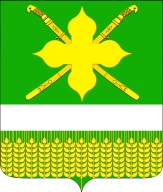 АДМИНИСТРАЦИЯ КИРПИЛЬСКОГО СЕЛЬСКОГОПОСЕЛЕНИЯ УСТЬ-ЛАБИНСКОГО РАЙОНАП О С Т А Н О В Л Е Н И Е07.11.2022 г.                                                                                     		№ 128ст. КирпильскаяОб утверждении Порядка определения предельно допустимого значения просроченной кредиторской задолженности муниципального казенного учреждения Кирпильского сельского поселения Усть-Лабинского района, превышение которого влечет расторжение трудового договора с директором муниципального казенного учреждения по инициативе работодателя в соответствии с Трудовым кодексом Российской ФедерацииНа основании пункта 27 статьи 30 Федерального закона от 8 мая 2010 года № 83-ФЗ "О внесении изменений в отдельные законодательные акты Российской Федерации в связи с совершенствованием правового положения государственных (муниципальных) учреждений" постановляю:1. Утвердить Порядок определения предельно допустимого значения просроченной кредиторской задолженности муниципального казенного учреждения Кирпильского сельского поселения Усть-Лабинского района, превышение которого влечет расторжение трудового договора с директором муниципального казенного учреждения по инициативе работодателя в соответствии с Трудовым кодексом Российской Федерации согласно приложению.2. Общему отделу администрации Кирпильского сельского поселения Усть-Лабинского района (Кравченко) обнародовать настоящее постановление и разместить на официальном сайте администрации Кирпильского сельского поселения Усть-Лабинского района в сети Интернет.3. Контроль за выполнением настоящего постановления оставляю за собой.4. Настоящее постановление вступает в силу со дня его официального обнародования.Исполняющий обязанности главыКирпильского сельского поселенияУсть-Лабинского района						М.Н.ГарнадеровПРИЛОЖЕНИЕУТВЕРЖДЕНОпостановлением администрацииКирпильского сельского поселенияУсть-Лабинского районаот 07.11.2022 г. № 128ПОРЯДОКопределения предельно допустимого значения просроченной кредиторской задолженности муниципального казенного учреждения Кирпильского сельского поселения Усть-Лабинского района, превышение которого влечет расторжение трудового договора с директором муниципального казенного учреждения по инициативе работодателя в соответствии с Трудовым кодексом Российской Федерации1. Настоящий Порядок устанавливает правила определения предельно допустимого значения просроченной кредиторской задолженности муниципального казенного учреждения Кирпильского сельского поселения Усть-Лабинского района (далее - Учреждение), превышение которого влечет расторжение трудового договора с директором Учреждения по инициативе работодателя в соответствии с Трудовым кодексом Российской Федерации.2. Просроченная кредиторская задолженность Учреждения разделяется на следующие группы:кредиторская задолженность по оплате труда и иным выплатам персоналу, срок погашения которой, установленный локальными актами Учреждения, регулирующими трудовые отношения, и законодательством Российской Федерации, истек;кредиторская задолженность по налоговым и иным платежам в бюджеты бюджетной системы Российской Федерации и государственные внебюджетные фонды, срок погашения которой, предусмотренный законодательством Российской Федерации, истек;кредиторская задолженность перед поставщиками и подрядчиками, срок погашения которой, предусмотренный заключенными договорами и законодательством Российской Федерации, истек;общая кредиторская задолженность по всем имеющимся обязательствам, срок погашения которой, предусмотренный законодательством Российской Федерации, истек.3. Предельно допустимое значение просроченной кредиторской задолженности по каждой из групп определяется как:- наличие кредиторской задолженности по заработной плате, срок невыплаты которой превышает 2 (два) месяца с момента, установленными локальными актами казенного учреждения, как дата выплаты заработной платы;- наличие кредиторской задолженности по налоговым и иным платежам в бюджет и внебюджетные фонды, срок неуплаты которых превышает 3 (три) месяца с даты, когда платежи должны были быть осуществлены;- наличие кредиторской задолженности перед поставщиками и подрядчиками, срок неуплаты которой превышает 3 (три) месяца с даты, когда платежи должны были быть осуществлены;- превышение величины, просроченной общей кредиторской задолженности над стоимостью активов казенного и автономного учреждений, за исключением балансовой стоимости особо ценного движимого имущества и недвижимого имущества, на отчетную дату, в течение 3 (трех) календарных месяцев подряд.4. Ежеквартально одновременно с бухгалтерской (финансовой) отчетностью в сроки, установленные для сдачи указанной отчетности, Учреждение представляет в финансовый отдел администрации Кирпильского сельского поселения Усть-Лабинского района сведения о кредиторской задолженности и просроченной кредиторской задолженности (далее - Сведения) (приложения 1 и 2 к настоящему Порядку) и отчет о просроченной кредиторской задолженности (далее - Отчет), сформированный на основании данных бухгалтерского учета (приложение 3 к настоящему Порядку), с пояснительной запиской, в которой указываются причины возникновения просроченной кредиторской задолженности, а также мероприятия по ее погашению и сроки их реализации.5. В случае превышения предельно допустимого значения просроченной кредиторской задолженности финансовый отдел администрации Кирпильского сельского поселения Усть-Лабинского района информирует главу Кирпильского сельского поселения Усть-Лабинского района о факте превышения предельно допустимого значения просроченной кредиторской задолженности.6. Для принятия решения о расторжении трудового договора с директором Учреждения в соответствии с Трудовым кодексом Российской Федерации или об урегулировании просроченной кредиторской задолженности финансовый отдел администрации Кирпильского сельского поселения Усть-Лабинского района подготавливает служебную записку с оценкой действий директора Учреждения и предложениями по урегулированию просроченной кредиторской задолженности Учреждения и (или) о расторжении трудового договора с директором Учреждения.7. В случае принятия главой Кирпильского сельского поселения Усть-Лабинского района решения о расторжении трудового договора с директором Учреждения по основаниям, предусмотренным пунктом 2 части 2 статьи 278 Трудового кодекса Российской Федерации, общим отделом администрации Кирпильского сельского поселения Усть-Лабинского района подготавливаются необходимые документы и представляются главе муниципального образования в течение 10 рабочих дней с даты принятия указанного решения.8. В случае принятия главой Кирпильского сельского поселения Усть-Лабинского района решения об урегулировании просроченной кредиторской задолженности общий отдел администрации Кирпильского сельского поселения Усть-Лабинского района информирует об этом Учреждение в течение 3 рабочих дней с даты принятия указанного решения.9. Учреждением составляется план мероприятий по погашению просроченной кредиторской задолженности с указанием конкретных сроков их выполнения, который представляется на утверждение в финансовый отдел администрации Кирпильского сельского поселения Усть-Лабинского района в течение 20 рабочих дней с даты получения Учреждением информации о возможности урегулирования просроченной кредиторской задолженности.10. Контроль за выполнением Учреждением плана мероприятий по погашению просроченной кредиторской задолженности осуществляется финансовым отделом администрации Кирпильского сельского поселения Усть-Лабинского района.Специалист II категорииобщего отдела администрацииКирпильского сельского поселенияУсть-Лабинского района							И.И.ГаркушоваПриложение 1к Порядку определения предельнодопустимого значения просроченнойкредиторской задолженностимуниципального казенного учрежденияКирпильского сельского поселенияУсть-Лабинского района, превышение которого влечетрасторжение трудового договорас директором муниципального казенногоучреждения по инициативе работодателяв соответствии с Трудовым кодексомРоссийской ФедерацииДиректор муниципального казенного учреждения(уполномоченное лицо) ___________ ___________ ____________________________________(должность) (подпись) (расшифровка подписи)Главный бухгалтер(иное уполномоченное лицо) ___________ ___________________________________________(подпись) (расшифровка подписи)Исполнитель _____________ ___________________ ____________________ _______________(должность) (подпись) (расшифровка подписи) (телефон)"____" _____________ 20__ г.Специалист II категории общего отдела администрацииКирпильского сельского поселения Усть-Лабинского района 					И.И.ГаркушоваПриложение 2к Порядку определения предельнодопустимого значения просроченнойкредиторской задолженностимуниципального казенного учрежденияКирпильского сельского поселенияУсть-Лабинского района, превышение которого влечетрасторжение трудового договорас директором муниципального казенного учреждения по инициативе работодателяв соответствии с Трудовым кодексомРоссийской ФедерацииДиректор муниципального казенного учреждения(уполномоченное лицо) ___________ ___________ ____________________________________(должность) (подпись) (расшифровка подписи)Главный бухгалтер(иное уполномоченное лицо) ___________ ___________________________________________(подпись) (расшифровка подписи)Исполнитель _____________ ___________________ ____________________ _______________(должность) (подпись) (расшифровка подписи) (телефон)"____" _____________ 20__ г.Специалист II категории общего отдела администрацииКирпильского сельского поселения Усть-Лабинского района 					И.И.ГаркушоваПриложение 3к Порядку определения предельнодопустимого значения просроченнойкредиторской задолженностимуниципального казенного учрежденияКирпильского сельского поселенияУсть-Лабинского района, превышение которого влечетрасторжение трудового договорас директором муниципального казенногоучреждения по инициативе работодателяв соответствии с Трудовым кодексомРоссийской ФедерацииДиректор муниципального казенного учреждения(уполномоченное лицо) ___________ ___________ ____________________________________(должность) (подпись) (расшифровка подписи)Главный бухгалтер(иное уполномоченное лицо) ___________ ___________________________________________(подпись) (расшифровка подписи)Исполнитель _____________ ___________________ ____________________ _______________(должность) (подпись) (расшифровка подписи) (телефон)"____" _____________ 20__ г.Специалист II категории общего отдела администрацииКирпильского сельского поселения Усть-Лабинского района 					И.И.ГаркушоваСведенияо кредиторской задолженности муниципального казенного учреждения Кирпильского сельского поселения Усть-Лабинского районапо состоянию на "__" ____________ 20__ г.Сведенияо кредиторской задолженности муниципального казенного учреждения Кирпильского сельского поселения Усть-Лабинского районапо состоянию на "__" ____________ 20__ г.Сведенияо кредиторской задолженности муниципального казенного учреждения Кирпильского сельского поселения Усть-Лабинского районапо состоянию на "__" ____________ 20__ г.Сведенияо кредиторской задолженности муниципального казенного учреждения Кирпильского сельского поселения Усть-Лабинского районапо состоянию на "__" ____________ 20__ г.Сведенияо кредиторской задолженности муниципального казенного учреждения Кирпильского сельского поселения Усть-Лабинского районапо состоянию на "__" ____________ 20__ г.КОДЫКОДЫДатаНаименованиемуниципальногоказенного учрежденияНаименованиемуниципальногоказенного учрежденияНаименованиемуниципальногоказенного учрежденияпо ОКПОЕдиница измерения: руб.Единица измерения: руб.Единица измерения: руб.по ОКЕИ383383Состав кредиторской задолженности за счет средств муниципального бюджетаКод строкиКредиторская задолженностьКредиторская задолженностьСрок просроченной кредиторской задолженности (дни)Срок просроченной кредиторской задолженности (дни)Состав кредиторской задолженности за счет средств муниципального бюджетаКод строкиВсегоВ том числе просроченнаяСрок просроченной кредиторской задолженности (дни)Срок просроченной кредиторской задолженности (дни)123455Кредиторская задолженность - всегов том числе по поставщикам и подрядчикампо оплате труда и иным выплатам персоналупо государственным внебюджетным фондампо налогам и сборампо прочим кредиторамНомер страницыВсего страницСведенияо просроченной кредиторской задолженности муниципальногоказенного учреждения Кирпильского сельского поселенияУсть-Лабинского районана "__" ___________ 20__ г.КОДЫДатаНаименованиемуниципальногоказенного учрежденияНаименованиемуниципальногоказенного учрежденияНаименованиемуниципальногоказенного учрежденияНаименованиемуниципальногоказенного учрежденияНаименованиемуниципальногоказенного учрежденияНаименованиемуниципальногоказенного учрежденияпо ОКПОЕдиница измерения: руб.Единица измерения: руб.Единица измерения: руб.Единица измерения: руб.Единица измерения: руб.Единица измерения: руб.по ОКЕИ383Наименование кредитораКод строкиМуниципальные контракты (договоры)Муниципальные контракты (договоры)Муниципальные контракты (договоры)Причины образования просроченной кредиторской задолженностиПричины образования просроченной кредиторской задолженностиМеры,принимаемыепо погашению просроченной кредиторской задолженностиНаименование кредитораКод строкиреквизитысуммапредметПричины образования просроченной кредиторской задолженностиПричины образования просроченной кредиторской задолженностиМеры,принимаемыепо погашению просроченной кредиторской задолженности12345667НомерстраницыНомерстраницыНомерстраницыНомерстраницыНомерстраницыНомерстраницыНомерстраницыВсего страницВсего страницВсего страницВсего страницВсего страницВсего страницВсего страницОтчето просроченной кредиторской задолженности муниципального казенного учреждения Кирпильского сельского поселения Усть-Лабинского районапо состоянию на "__" __________ 20__ г.Отчето просроченной кредиторской задолженности муниципального казенного учреждения Кирпильского сельского поселения Усть-Лабинского районапо состоянию на "__" __________ 20__ г.Отчето просроченной кредиторской задолженности муниципального казенного учреждения Кирпильского сельского поселения Усть-Лабинского районапо состоянию на "__" __________ 20__ г.Отчето просроченной кредиторской задолженности муниципального казенного учреждения Кирпильского сельского поселения Усть-Лабинского районапо состоянию на "__" __________ 20__ г.Отчето просроченной кредиторской задолженности муниципального казенного учреждения Кирпильского сельского поселения Усть-Лабинского районапо состоянию на "__" __________ 20__ г.Отчето просроченной кредиторской задолженности муниципального казенного учреждения Кирпильского сельского поселения Усть-Лабинского районапо состоянию на "__" __________ 20__ г.Отчето просроченной кредиторской задолженности муниципального казенного учреждения Кирпильского сельского поселения Усть-Лабинского районапо состоянию на "__" __________ 20__ г.Отчето просроченной кредиторской задолженности муниципального казенного учреждения Кирпильского сельского поселения Усть-Лабинского районапо состоянию на "__" __________ 20__ г.Отчето просроченной кредиторской задолженности муниципального казенного учреждения Кирпильского сельского поселения Усть-Лабинского районапо состоянию на "__" __________ 20__ г.Отчето просроченной кредиторской задолженности муниципального казенного учреждения Кирпильского сельского поселения Усть-Лабинского районапо состоянию на "__" __________ 20__ г.Отчето просроченной кредиторской задолженности муниципального казенного учреждения Кирпильского сельского поселения Усть-Лабинского районапо состоянию на "__" __________ 20__ г.Отчето просроченной кредиторской задолженности муниципального казенного учреждения Кирпильского сельского поселения Усть-Лабинского районапо состоянию на "__" __________ 20__ г.Отчето просроченной кредиторской задолженности муниципального казенного учреждения Кирпильского сельского поселения Усть-Лабинского районапо состоянию на "__" __________ 20__ г.Отчето просроченной кредиторской задолженности муниципального казенного учреждения Кирпильского сельского поселения Усть-Лабинского районапо состоянию на "__" __________ 20__ г.КОДЫКОДЫДатаДатаДатаДатаДатаДатаДатаДатаДатаДатаДатаДатаНаименованиемуниципальногоказенногоучрежденияЕдиница измерения: руб.Раздел I. Динамика размера просроченной кредиторской задолженностиРаздел I. Динамика размера просроченной кредиторской задолженностиРаздел I. Динамика размера просроченной кредиторской задолженностиРаздел I. Динамика размера просроченной кредиторской задолженностиРаздел I. Динамика размера просроченной кредиторской задолженностиРаздел I. Динамика размера просроченной кредиторской задолженностиРаздел I. Динамика размера просроченной кредиторской задолженностиРаздел I. Динамика размера просроченной кредиторской задолженностиРаздел I. Динамика размера просроченной кредиторской задолженностиРаздел I. Динамика размера просроченной кредиторской задолженностиРаздел I. Динамика размера просроченной кредиторской задолженностиРаздел I. Динамика размера просроченной кредиторской задолженностиРаздел I. Динамика размера просроченной кредиторской задолженностиРаздел I. Динамика размера просроченной кредиторской задолженностиНаименование кредиторской задолженности муниципального казенного учрежденияНаименование кредиторской задолженности муниципального казенного учрежденияНаименование кредиторской задолженности муниципального казенного учрежденияНаименование кредиторской задолженности муниципального казенного учрежденияНаименование кредиторской задолженности муниципального казенного учрежденияКод строкиКод строкиКод строкиСумма просроченной кредиторской задолженности на отчетную датуСумма просроченной кредиторской задолженности на отчетную датуСумма просроченной кредиторской задолженности на отчетную датуСумма просроченной кредиторской задолженности на отчетную датуСумма просроченной кредиторской задолженности на отчетную датуСумма просроченной кредиторской задолженности на отчетную датуНаименование кредиторской задолженности муниципального казенного учрежденияНаименование кредиторской задолженности муниципального казенного учрежденияНаименование кредиторской задолженности муниципального казенного учрежденияНаименование кредиторской задолженности муниципального казенного учрежденияНаименование кредиторской задолженности муниципального казенного учрежденияКод строкиКод строкиКод строкипредыдущуюпредыдущуюпредыдущуюпредыдущуюпредыдущуютекущую11111222333334Кредиторская задолженность по оплате труда и иным выплатам персоналуКредиторская задолженность по оплате труда и иным выплатам персоналуКредиторская задолженность по оплате труда и иным выплатам персоналуКредиторская задолженность по оплате труда и иным выплатам персоналуКредиторская задолженность по оплате труда и иным выплатам персоналуКредиторская задолженность по налоговым и иным платежам в бюджеты бюджетной системы Российской Федерации и внебюджетные фондыКредиторская задолженность по налоговым и иным платежам в бюджеты бюджетной системы Российской Федерации и внебюджетные фондыКредиторская задолженность по налоговым и иным платежам в бюджеты бюджетной системы Российской Федерации и внебюджетные фондыКредиторская задолженность по налоговым и иным платежам в бюджеты бюджетной системы Российской Федерации и внебюджетные фондыКредиторская задолженность по налоговым и иным платежам в бюджеты бюджетной системы Российской Федерации и внебюджетные фондыКредиторская задолженность перед поставщиками и подрядчикамиКредиторская задолженность перед поставщиками и подрядчикамиКредиторская задолженность перед поставщиками и подрядчикамиКредиторская задолженность перед поставщиками и подрядчикамиКредиторская задолженность перед поставщиками и подрядчикамиОбщая сумма кредиторской задолженности(стр.010+стр.020+стр.030)Общая сумма кредиторской задолженности(стр.010+стр.020+стр.030)Общая сумма кредиторской задолженности(стр.010+стр.020+стр.030)Общая сумма кредиторской задолженности(стр.010+стр.020+стр.030)Общая сумма кредиторской задолженности(стр.010+стр.020+стр.030)Раздел II. Стоимость активов муниципального казенногоучреждения (за исключением стоимости особо ценного движимого имуществаи недвижимого имущества)Раздел II. Стоимость активов муниципального казенногоучреждения (за исключением стоимости особо ценного движимого имуществаи недвижимого имущества)Раздел II. Стоимость активов муниципального казенногоучреждения (за исключением стоимости особо ценного движимого имуществаи недвижимого имущества)Раздел II. Стоимость активов муниципального казенногоучреждения (за исключением стоимости особо ценного движимого имуществаи недвижимого имущества)Раздел II. Стоимость активов муниципального казенногоучреждения (за исключением стоимости особо ценного движимого имуществаи недвижимого имущества)Раздел II. Стоимость активов муниципального казенногоучреждения (за исключением стоимости особо ценного движимого имуществаи недвижимого имущества)Раздел II. Стоимость активов муниципального казенногоучреждения (за исключением стоимости особо ценного движимого имуществаи недвижимого имущества)Раздел II. Стоимость активов муниципального казенногоучреждения (за исключением стоимости особо ценного движимого имуществаи недвижимого имущества)Раздел II. Стоимость активов муниципального казенногоучреждения (за исключением стоимости особо ценного движимого имуществаи недвижимого имущества)Раздел II. Стоимость активов муниципального казенногоучреждения (за исключением стоимости особо ценного движимого имуществаи недвижимого имущества)Раздел II. Стоимость активов муниципального казенногоучреждения (за исключением стоимости особо ценного движимого имуществаи недвижимого имущества)Раздел II. Стоимость активов муниципального казенногоучреждения (за исключением стоимости особо ценного движимого имуществаи недвижимого имущества)Раздел II. Стоимость активов муниципального казенногоучреждения (за исключением стоимости особо ценного движимого имуществаи недвижимого имущества)Раздел II. Стоимость активов муниципального казенногоучреждения (за исключением стоимости особо ценного движимого имуществаи недвижимого имущества)Вид активаВид активаВид активаВид активаКод строкиКод строкиСтоимость активов по данным казенного (бухгалтерского) учета на отчетную датуСтоимость активов по данным казенного (бухгалтерского) учета на отчетную датуСтоимость активов по данным казенного (бухгалтерского) учета на отчетную датуСтоимость активов по данным казенного (бухгалтерского) учета на отчетную датуСтоимость активов по данным казенного (бухгалтерского) учета на отчетную датуСтоимость активов по данным казенного (бухгалтерского) учета на отчетную датуСтоимость активов по данным казенного (бухгалтерского) учета на отчетную датуСтоимость активов по данным казенного (бухгалтерского) учета на отчетную датуВид активаВид активаВид активаВид активаКод строкиКод строкипредыдущуюпредыдущуюпредыдущуюпредыдущуюпредыдущуютекущуютекущуютекущую11112233333444Денежные средства учрежденияДенежные средства учрежденияДенежные средства учрежденияДенежные средства учрежденияДебиторская задолженностьДебиторская задолженностьДебиторская задолженностьДебиторская задолженностьОстаточная стоимость движимого имущества, относящегося к объектам основных средств (за исключением особо ценного)Остаточная стоимость движимого имущества, относящегося к объектам основных средств (за исключением особо ценного)Остаточная стоимость движимого имущества, относящегося к объектам основных средств (за исключением особо ценного)Остаточная стоимость движимого имущества, относящегося к объектам основных средств (за исключением особо ценного)Иные активы, обеспечивающие исполнение принятых учреждением обязательствИные активы, обеспечивающие исполнение принятых учреждением обязательствИные активы, обеспечивающие исполнение принятых учреждением обязательствИные активы, обеспечивающие исполнение принятых учреждением обязательствАктивы, находящиеся под обременением (залог, изъятые из оборота)Активы, находящиеся под обременением (залог, изъятые из оборота)Активы, находящиеся под обременением (залог, изъятые из оборота)Активы, находящиеся под обременением (залог, изъятые из оборота)ИТОГО(стр.110+стр.120+стр.130+стр.140-стр.150)ИТОГО(стр.110+стр.120+стр.130+стр.140-стр.150)ИТОГО(стр.110+стр.120+стр.130+стр.140-стр.150)ИТОГО(стр.110+стр.120+стр.130+стр.140-стр.150)Раздел III. Предельно допустимое значение просроченной кредиторской задолженностиРаздел III. Предельно допустимое значение просроченной кредиторской задолженностиРаздел III. Предельно допустимое значение просроченной кредиторской задолженностиРаздел III. Предельно допустимое значение просроченной кредиторской задолженностиРаздел III. Предельно допустимое значение просроченной кредиторской задолженностиРаздел III. Предельно допустимое значение просроченной кредиторской задолженностиРаздел III. Предельно допустимое значение просроченной кредиторской задолженностиРаздел III. Предельно допустимое значение просроченной кредиторской задолженностиРаздел III. Предельно допустимое значение просроченной кредиторской задолженностиРаздел III. Предельно допустимое значение просроченной кредиторской задолженностиРаздел III. Предельно допустимое значение просроченной кредиторской задолженностиРаздел III. Предельно допустимое значение просроченной кредиторской задолженностиРаздел III. Предельно допустимое значение просроченной кредиторской задолженностиРаздел III. Предельно допустимое значение просроченной кредиторской задолженностиНаименование показателяНаименование показателяКод строкиСумма на отчетную датуСумма на отчетную датуСумма на отчетную датуСумма на отчетную датуСумма на отчетную датуСумма на отчетную датуСумма на отчетную датуСрок просроченной кредиторской задолженности (дни)Срок просроченной кредиторской задолженности (дни)Срок просроченной кредиторской задолженности (дни)Срок просроченной кредиторской задолженности (дни)Наименование показателяНаименование показателяКод строкипредыдущуюпредыдущуюпредыдущуюпредыдущуюпредыдущуюпредыдущуютекущуюСрок просроченной кредиторской задолженности (дни)Срок просроченной кредиторской задолженности (дни)Срок просроченной кредиторской задолженности (дни)Срок просроченной кредиторской задолженности (дни)11233333345555Величина превышения общей суммы просроченной кредиторской задолженности предельно допустимого значения по всем видам деятельностиВеличина превышения общей суммы просроченной кредиторской задолженности предельно допустимого значения по всем видам деятельности